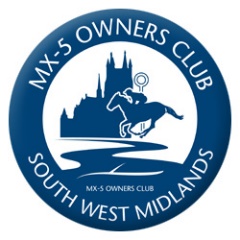 Sunday 24TH September 2023Start: Croome Court WR8 9AZTime: 10:00am for breakfast /coffeeDepart: 10:45 (11:00 latest)Coffee : Evesham Garden Centre, The Valley, Evesham WR11 4DS Finish: The Cotswold Barn, A424, Moreton in Marsh, GL56 0QZ.MilesDirectionInstructionsKm0.0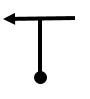 Turn left out of Croome Entrance.0.00.03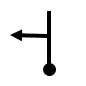 Turn left for Kinnersley.0.01.2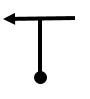 Turn Left and follow signs for Kinnersley and Earl’s Croome.1.92.9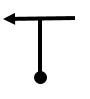  Turn left and follow signs for Dunstall Common.4.73.9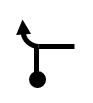 Turn left onto A4104 signed Pershore.6.36.2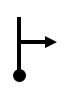 Turn Right onto Eckington Road signed Tewkesbury and Cheltenham (B4080). Follow this road over Eckington Bridge, through Eckington and on to Bredon.10.010.7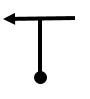 In Bredon, at ‘T’ junction turn Left signed Cheltenham B4079.Follow this road towards Kemerton, going past Bredon Village Hall and Surgery. Ignore the right turn to Cheltenham.Continue through Kemerton, Overbury, Conderton, sharp right by the Yew Tree  Continue to Beckford,17.214.6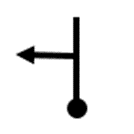 Turn left as road bears right  signed Beckford Silk ( Ashton Road) Follow this road through Ashton Under Hill to Elmley Castle23.520.0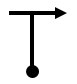 Entering Elmley Castle follow the road through, turn right onto Main Street (Queen Elizabeth pub opposite, no sign).  Be aware this is a narrow section. Follow the road left and pass through Little Comberton32.223.3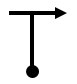 Go right onto the B4084 signed Evesham37.527.9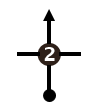 Take the 2nd exit at the roundabout44.928.6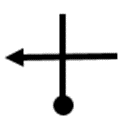 At the traffic lights in Evesham turn left signed Evesham town centre.46.029.0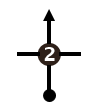 Take the 2nd exit at the roundabout, then continue straight through the traffic lights and crossings.46.730.6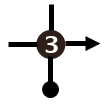 Take the 3rd exit at the roundabout onto the A44.49.230.7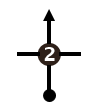 Keep in the right-hand lane & take the 2nd exit at the roundabout.  Then take the exit to the services/The Valley Shopping centre/Evesham country park.49.4Leg 2 Leg 2 Leg 2 Leg 2 0.0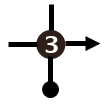 Return to the roundabout.  Zero your trip and take the 3rd exit signed A46N.0.04.3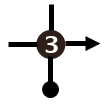 Take the 3rd exit onto the B439 signed Bidford on Avon6.95.4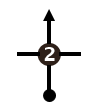 Take the 2nd exit B4398.78.6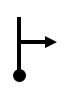 Take right turn signed Welford On Avon13.814.2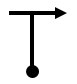 Take right turn onto the B463222.914.7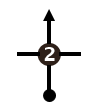 Take the 2nd exit Mickleton23.715.3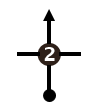 Take the 2nd exit signed Broadway B4632.Continue through Weston Sub Edge and Saintbury24.619.5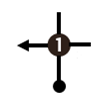 Take the 1st exit at the roundabout then continue through Willersley31.420.5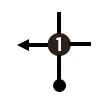 Take the 1st exit at the roundabout onto A44 signed Broadway TowerEnjoy Fish Hill.33.025.8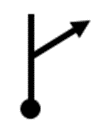 Take the right turn on to A424 signed Stow on the Wold41.528.2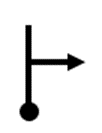 The Cotswold Barn will be on your right – plenty of car parking and excellent café.  You have reached your destination.45.4